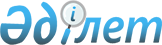 Об утверждении государственного образовательного заказа на дошкольное воспитание и обучение, размера родительской платы в Курчумском районе на 2018 год
					
			Утративший силу
			
			
		
					Постановление акимата Курчумского района Восточно-Казахстанской области от 5 марта 2018 года № 77. Зарегистрировано Департаментом юстиции Восточно-Казахстанской области 27 марта 2018 года № 5565. Утратило силу - постановлением акимата Курчумского района Восточно-Казахстанской области от 12 ноября 2018 года № 476
      Сноска. Утратило силу - постановлением акимата Курчумского района Восточно-Казахстанской области от 12.11.2018 № 476 (вводится в действие по истечении десяти календарных дней после дня его первого официального опубликования).

      Примечание РЦПИ.

      В тексте документа сохранена пунктуация и орфография оригинала.
      В соответствии с подпунктом 8-1) пункта 4 статьи 6 Закона Республики Казахстан от 27 июля 2007 года "Об образовании", подпунктом 4) пункта 2 статьи 46 Закона Республики Казахстан от 6 апреля 2016 года "О правовых актах", акимат Курчумского района ПОСТАНОВЛЯЕТ:
      1. Утвердить государственный образовательный заказ на дошкольное воспитание и обучение, размер родительской платы согласно приложениям 1, 2 к настоящему постановлению.
      2. Признать утратившим силу постановление акимата Курчумского района от 27 апреля 2017 года № 111 "Об утверждении государственного образовательного заказа на дошкольное воспитание и обучение, размеров подушевого финансирования и родительской платы по Курчумскому району на 2017 год" (зарегистрировано в Реестре государственной регистрации нормативных правовых актов за № 5032 и опубликовано в Эталонном контрольном банке нормативных правовых актов Республики Казахстан в электронном виде 26 мая 2017 года).
      3. Государственному учреждению "Аппарат акима Курчумского района" в установленном законодательством Республики Казахстан порядке обеспечить:
      1) государственную регистрацию настоящего постановления в территориальном органе юстиции;
      2) в течении десяти календарных дней со дня государственной регистрации настоящего постановления акимата направление его копии в бумажном и электронном виде на казахском и русском языках в Республиканское государственное предприятие на праве хозяйственного ведения "Республиканский центр правовой информации" для официального опубликования и включения в Эталонный контрольный банк нормативных правовых актов Республики Казахстан;
      3) в течении десяти календарных дней после государственной регистрации настоящего постановления направление его копии на официальное опубликование в периодические печатные издания, распространяемых на территории Курчумского района;
      4) размещение настоящего постановления на интернет-ресурсе акимата Курчумского района после его официального опубликования.
      4. Контроль за исполнением настоящего постановления возложить на заместителя акима района К. Азимбаева.
      5. Настоящее постановление вводится в действие по истечении десяти календарных дней после дня его первого официального опубликования. Государственный образовательный заказ на дошкольное воспитание и обучение Размер родительской платы
      Примечание: Затраты на одного ребенка 1 день в зависимости от возраста . Расчитаны на фактические рабочие дни. 
					© 2012. РГП на ПХВ «Институт законодательства и правовой информации Республики Казахстан» Министерства юстиции Республики Казахстан
				
      Аким Курчумского района 

С. Чукаев
Приложение 1 к постановлению 
акимата Курчумского района 
№ 77 от "5" 03 2018 г.
№
Детские дошкольные организации
Государственный образовательный заказ, количество мест
1
Детские сады
175
2
Миницентры при школах
400Приложение 2 к постановлению 
акимата Курчумского района 
№ 77 от "5" 03 2018 г.
№
Детские дошкольные организации
Расходы на одного ребенка в день до 3 лет (тенге)
Расходы на одного ребенка в день от 3 до 7 лет (тенге)
1
Детские сады
390
416
2
Миницентры при школах
203
226